Факультативное занятие: «Тайны звуков и букв»2 классУчитель: Орешко Л.М.Тема:   Ударение – «пульс» в слове. Смыслоразличительная роль ударения.Цель: развитие  умения определять ударный гласный звук в словах; на примере выполнения практических заданий оказать помощь в осознании важности умения определять ударные гласные в слове для выработки навыков правильного литературного произношения; обеспечение формирования у учащихся способов достижения поставленной задачи, умения анализировать, обобщать и делать вывод;1.Организационный момент.Сколько правил, сколько правил!С непривычки бросит в дрожь!Будь внимательным, тогда тыВсё запомнишь, всё поймёшь!2.Постановка цели занятия.- Сегодня на факультативном  занятии мы с вами понаблюдаем за гласными звуками в словах. Научимся выделять ударный звук в слове разными способами. Узнаем, что происходит со словом, если в нем меняется ударение.Предлагаю  игру «Знаете ли вы?» Правила  игры: я задаю вопрос, а вы даете на него ответ, по знаку поднятой руки.  Класс оценивает ответ сигнальной карточкой. Зеленый цвет – правильно, красный цвет – неправильно.- Сколько букв в русском алфавите? (33)- Назовите гласные буквы? (а,о,у,ы,э,е,ё,ю,я,и)- А сколько гласных звуков ?(6)- Как называется выделение в слове гласного звука с большей силой голоса?(ударение)- Может ли ударение в слове падать на согласный звук? (нет)- Как называется гласная, на которую падает ударение? (ударная)-Как обозначается ударение в слове на схеме? (черточкой сверху)- Знаете ли вы, с чем сравнивают ученые ударение в слове?(-) Ученые сравнивают ударение в слове с биением сердца в груди человека, называют его «пульсом» слова. Приятно и понятно слушать речь человека, который все слова произносит с правильным ударением, четко и понятно. Поэтому очень важно все слова говорить правильно. 3.Выделение ударного слога в словах. Работа в группах.- Как правильно найти ударение в слове? Сейчас вы сами проведете эксперимент и сделаете вывод. Давайте  поработаем в группах и попробуем дать ответ на поставленный вопрос. Так как гласные в схеме обозначаются красным кружком,  выберите 1кружок, ( 8 кружков- 4 с цифрой 1, 4 с цифрой 2. Садятся в группы по 4 человека).Каждая группа получает карточку №1 со словами.Задание 1 группе. Прочитайте слова, по очереди попробуйте «позвать» каждое слово целиком и услышать, какая гласная выделяется с большей силой голоса. Поставить ударение.Задание 2 группе. Прочитайте слова, попробуйте произнести каждое слово как вопрос, определить ударную гласную, поставить ударение.Проверка работы групп. (Если была допущена ошибка, коллективно проговаривается и исправляется)- Ребята, скажите, пожалуйста, какие способы выделения ударения в слове вы использовали? (Слово нужно «позвать»,  можно произнести как вопрос, услышать гласную, которая произносится с большей силой голоса).4.Смыслоразличительная роль ударения.Я знаю, что вы очень любите сказки. Сегодня я прочитаю вам сказку, которая называется  «Волшебник Ударение». Из нее вы узнаете, какие превращения может делать ударение со словами  и почему его  называют волшебником?У каждого из вас на партах лежит карточка №2. Прочитайте слово и справа цветными карандашами изобразите этот предмет.- Покажите, пожалуйста, что же у вас получилось? Как же так случилось, ведь  слово у всех было одинаковое, а рисунки разные? Кто может объяснить?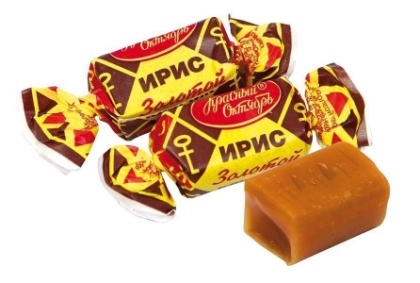 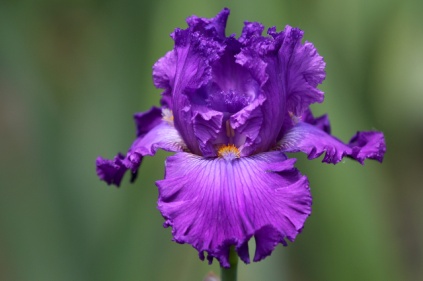 - Правильно, каждый из вас, прочитав слово, смысл понял по- разному, потому что поставил ударение  кто на 1 слог –Ирис, кто на 2 – ирИс. В нашем языке есть такие слова, в которых ударение можно ставить на разные слоги.- Какой вывод можно сделать? Продолжите фразу:-Если в слове изменилось ударение….( значит изменилось значение слова)-А теперь послушайте сказку и подумайте, почему ударение называют волшебником?Волшебник УдарениеСобрались однажды слова на совет, стали говорить, какие они все полезные и значимые. Но забыли слова пригласить на свой совет Ударение. И оно очень обиделось. Когда слова стали выступать, Ударение вдруг выскочило откуда-то и закричало:- Что вы без меня значите? Если захочу, возьму и изменю значения у части из вас!Слова, конечно, не поверили. Вышел вперёд ЗАМÓК и сказал:- Я тебя не боюсь, я такой сильный и тяжёлый, что справлюсь с каким-то Ударением. Ведь Ударение – это просто чёрточка!Ударение рассердилось и вдруг перепрыгнуло с последнего слога на первый, и исчез ЗАМÓК, и возник ЗÁМОК. Слова зашумели. Тогда вышли вперёд БЕЛКИ и сказали:- Мы самые главные части любого живого организма, и уж с нами-то Ударение ничего не сделает. Ударение хитро улыбнулось и передвинулось на другой слог: все увидели, что перед ними живые БÉЛКИ. Слова стали возмущаться, стыдить Ударение, а оно продолжало доказывать свою значимость. Запрыгало Ударение по словам, и вот уже вместо ÁТЛАС получился АТЛÁС, вместо КÁПЕЛЬ – КАПÉЛЬ, вместо ДОРÓГА – ДОРОГÁ, ГОРОДÁ – ГÓРОДА. И сколько ещё таких слов облюбовало на своём пути Ударение! Видят слова, что дело плохо – не обойтись им без Ударения! Отвели ему почётное место на своём собрании и с тех пор относятся к Ударению с большим уважением.- Так почему ударение назвали волшебником? (Потому что при изменении места ударения в слове меняется его лексическое значение).- Оцените ответ знаками  +(согласен), - (не согласен).- Почему важно правильно ставить ударение в словах?  (Чтобы не потерялся смысл слова и  смысл всего предложения).5.Физкультминутка.Встали дружно из-за парт и скорее стройтесь в ряд.
Повернитесь влево, вправо, поработаем ногами,
Поработаем руками!
Улыбнемся: день хороший, и похлопаем в ладоши!
А теперь мы все, ребятки, будем быстрые лошадки.
На арене выступаем, бег галопом исполняем.Выше, выше, выше, выше,
А теперь все  тише, тише.
Переходим на ходьбу,
Прекращаем мы игру.
Сядем тихо, будто мышки,
Все девчонки и мальчишки.
Присмирела детвора,
И работать нам пора.6. Различие произношения некоторых слов в русском и белорусском языке.- Ребята, скажите, а вы знаете, кто такие переводчики? Правильно, это люди, которые   знают не один, а  несколько языков. Они могут перевести текст с одного языка на другой.  Например, с русского на английский, или  с польского на французский. Я предлагаю вам тоже стать на время переводчиками. Будем работать в парах. -Вспомните, в какой книге, если сомневаемся,  мы можем посмотреть правильное написание слова?  Как  называется эта книга? (Словарь). В словарях можно посмотреть не только правильное написание слова, но и ударение в нем. Вы будете работать со словарями. 2 пары (4 человека) работает с русским орфографическим словарем, 2 пары (4 человека) – с белорусским орфографическим словарем.Задание. Возьмите карточку №3, найдите слова в словаре и поставьте  ударение.(Работы вывешиваются на доске).-Прочитаем слова с правильным ударением в русском языке, теперь в белорусском.Что вы заметили?  (Ударение в русском и белорусском языке отличается).Правильно ребята, такие слова надо постараться запомнить, чтобы правильно употреблять их в своей речи в русском и белорусском языке.- А хотите узнать, что советуют по этому поводу учёные? Они предлагают для лучшего запоминания составлять рифмы. Рифмы - это строчки, которые похожи своими окончаниями слов. Давайте попробуем и мы составить рифмы. Начало рифмы есть, а вы закончите:Под окном растёт крапива, а пад плотам  ….(крапіва).Над ручьём  нагнулась верба,  а на горачцы …(вярба).-Молодцы, у вас получается. Это совсем несложно и интересно. Поиграйте дома с родителями или одноклассниками на перемене.7.Самостоятельная работа.- Сейчас поработаете самостоятельно. Возьмите карточку №4, прочитайте предложения и в подчёркнутых словах поставьте ударение.Проверка по ключу.- Оцените себя. ( Я справился без ошибок).- Отнеситесь к работе соседа по парте. Дайте ему совет.8. Подведение итогов занятия.- Какие способы постановки ударения в слове мы практиковали на занятии? - Продолжите фразу: если в слове изменится ударение, то изменится …(смысл слова).- Какой способ запоминания русских и белорусских слов вы запомнили?- Где пригодятся полученные на занятии знания?